Официальный сайт
Федеральной службы по ветеринарному и фитосанитарному надзору
(http://www.fsvps.ru)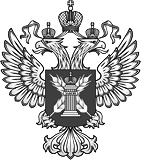 Россельхознадзор / Новости24 ноября 2021 г.Об издании новой версии порядка оформления ветеринарных сопроводительных документов в электронной формеВниманию Сотрудников РоссельхознадзораГосветслужб субъектов Российской Федерации,Хозяйствующих Субъектов иПользователей ВетИСУважаемые коллеги, дамы и господа,Сообщаем вам, что принято принципиальное решение об издании новой версии порядка оформления ветеринарных сопроводительных документов в электронной форме и Россельхознадзором, во исполнение этого решения, подготовлен предлагаемый текст этого документа, который мы публикуем здесь для предварительного обсуждения.Обращаем ваше внимание на то, что планируемых изменений достаточно много, и ряд из них окажет сильное влияние на нашу и вашу работу. В них мы постарались учесть накопленный нами с вами опыт (позитивный и негативный) и создать новые механизмы и приемы работы в системе, недостаток в которых мы с вами обсуждали на разных площадках. Но что-то могли и забыть.Ждем ваших мнений и предложений, которые просим присылать на адрес view@fsvps.ru (мы его специально открыли для этого случая). Не затягивайте с этим. Когда будете посылать, не сочтите за труд, представиться (нам не нужны ваши имена, если вы не хотите их называть, но укажите кто вы по типу деятельности в ВетИС) и представить компанию или орган власти от лица которого даете предложения (опять таки наименование, если не хотите, можете не давать, но скажите что это – форма собственности – ЛПХ, ИП, ООО …, сфера деятельности – рыболовство, мясозаготовка, рыбопереработка, молокопереработка …, роль в товаропроводящей цепи – фермер, заготовитель, переработчик, логист, транспортник, ритейл и т.д.).Обращаем внимание, что пока мы не получили мнения Департамента ветеринарии Минсельхоза, по этому проекту. По этой причине мы не можем знать: что будет, а что не будет принято; что из того, что будет принято, войдет в этот документ, а что, возможно, будет погружено в Приказ Минсельхоза, регламентирующий ввод информации в ВетИС и получение информации из ВетИС, а что, может быть, в наш приказ (методические указания). Соответственно у нас нет еще таймлайна внедрения новшеств (а их, наверно, надо будет вводить не все сразу, чтобы сделать переход менее травматичным для участников процесса). По этой причине в данном тексте отсутствует важный раздел «Переходные положения», где это все задается. Но такой раздел будет обязан появиться. Поэтому не забудьте оценить последствия внедрения новых норм и правил на вашу работу и дать соответствующие предложения по таймлайну.С наилучшими пожеланиями,Н. ВласовВетеринарные правила организации работы по оформлению ветеринарных сопроводительных документовРоссельхознадзор / Новости / http://www.fsvps.ru/fsvps/news/45881.html